Begründung in Stichpunkten: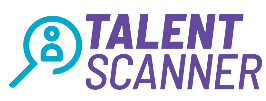 Reichweite: AnforderungslisteAnforderungslisteAnforderungslisteAnforderungslisteAnforderungslisteAnforderungslisteAnforderungslisteProjekt:Projekt:Projekt:Projektteilnehmer:Projektteilnehmer:Projektteilnehmer:Datum:Datum:Datum:Nr.AnforderungZahlenwert mit ToleranzFestanforderungMindestanforderungWunschPrio1Reichweite2max. Geschwindigkeit3Beschleunigung4Verzögerung2,0 m/s25max. Steigung6USB-Anschluss 1 bis 27leichte Montage8Gewicht9zerstörungsfreie Montage-10ergonomische Fernbedienung-11Energierückgewinnung-12austauschbarer Akku-13max. Kosten<600 €14funktionsfähig bei Temp.-20°C bis 80°C15Fahrmodis1 bis 316Motorleistung17Bodenfreiheit181920